Справку о статусе предпенсионера можно получить в Личном кабинете гражданина на сайте ПФР https://es.pfrf.ru/.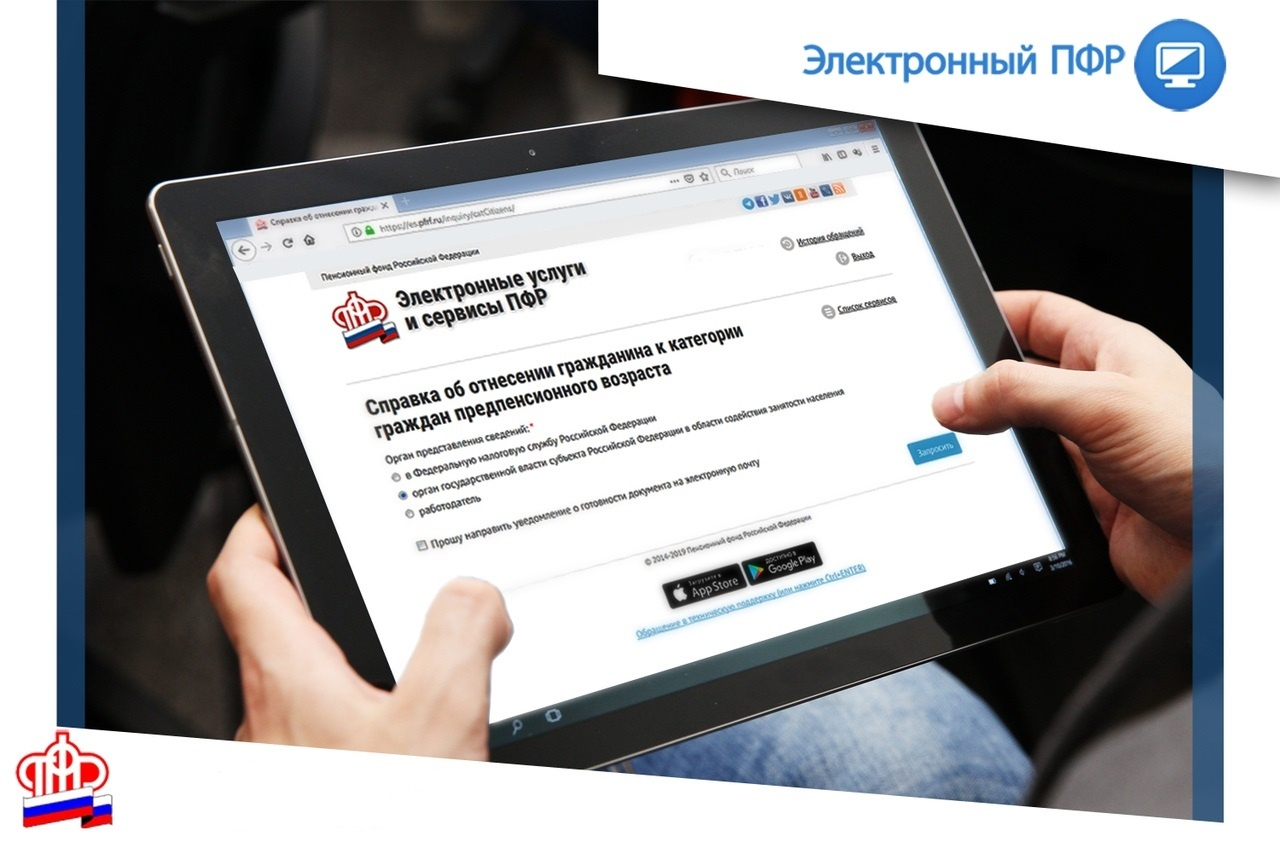 